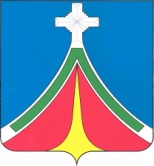     Калужская область   ГОРОДСКАЯ ДУМАгородского поселения «Город ЛЮдиново»рЕШЕНИЕ30.04.2020				                         	№14-рО внесении изменений в решении Городской Думы городского поселения «Город Людиново» от 01.04.2016 №58-р «Об установлении земельного налога»В соответствии со статьями 7, 43 Федерального закона от 06 октября 2003 года № 131-ФЗ «Об общих принципах организации местного самоуправления в Российской Федерации, главой 31 Налогового кодекса Российской Федерации, Уставом городского поселения «Город Людиново» городская Дума городского поселения «Город Людиново»РЕШИЛА:1. Внести в решение  Городской Думы городского поселения «Город Людиново» от 01.04.2016 №58-р «Об установлении земельного налога» следующие изменения:1.1. Пункт 4 дополнить подпунктом 4.7 следующего содержания:Налогоплательщики - организации, индивидуальные предприниматели, включенные по состоянию на 01.03.2020 в единый реестр   субъектов малого и среднего предпринимательства, в соответствии с  Федеральным законом от 24.07.2007 № 209-ФЗ "О развитии малого и среднего предпринимательства в Российской Федерации", осуществляющие основные виды деятельности в соответствии с перечнем видов экономической деятельности в отраслях экономики, наиболее пострадавших в условиях ухудшения ситуации в связи с распространением коронавирусной инфекции, утвержденным на основании Общероссийского классификатора видов экономической деятельности ОК 029-2014 Правительством Калужской области, (далее - Перечень). Льгота предоставляется на основании выписки из ЕГРЮЛ, подтверждающей осуществление основного вида деятельности в соответствии с Перечнем.2. Опубликовать настоящее решение в  газете «Людиновский рабочий», разместить в сети Интернет на сайте  http://адмлюдиново.рф/.	3. Настоящее решение вступает в силу после его официального опубликования, распространяется на правоотношения, возникшие с 1 января 2020 года, и утрачивает силу с 1 января 2021 года.Глава городского поселения «Город Людиново»                                                                                          Т.А. Прохорова